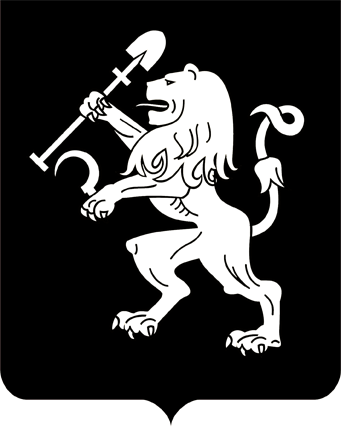 АДМИНИСТРАЦИЯ ГОРОДА КРАСНОЯРСКАПОСТАНОВЛЕНИЕО подготовке и проведении VII Международного фестиваля-конкурсаснежно-ледовых скульптур «Волшебный лёд Сибири» в 2019 годуВ целях приобщения жителей города Красноярска к достижениям современной культуры и формирования бренда города Красноярска как города уникальных арт-технологий, руководствуясь ст. 41, 58, 59 Устава города Красноярска,ПОСТАНОВЛЯЮ:1. Провести в городе Красноярске с 23 по 28февраля 2019 года VII Международный фестиваль-конкурс снежно-ледовых скульптур «Волшебный лёд Сибири» (далее – Фестиваль-конкурс).2. Утвердить Положение о проведении Фестиваля-конкурса, состав организационного комитета, план мероприятий по подготовке и проведению VII Международного фестиваля-конкурса снежно-ледовых скульптур «Волшебный лёд Сибири» в 2019 году согласно приложениям 1, 2, 3 соответственно.3. Органам администрации города в рамках возложенных на них обязанностей обеспечить выполнение плана мероприятий по подготовке и проведению VII Международного фестиваля-конкурса снежно-ледовых скульптур «Волшебный лёд Сибири» в 2019 году согласно приложению 3.4. Настоящее постановление опубликовать в газете «Городские новости» и разместить на официальном сайте администрации города.5. Контроль за исполнением постановления возложить на заместителя Главы города – руководителя департамента Главы города Войцеховского В.Н.Глава города								 С.В. ЕреминПриложение 1к постановлениюадминистрации городаот ____________ № _________ПОЛОЖЕНИЕо проведении VII Международного фестиваля-конкурса снежно-ледовых скульптур «Волшебный лёд Сибири» в 2019 годуI. Общие положения1. Настоящее Положение регламентирует порядок проведения VII Международного фестиваля-конкурса снежно-ледовых скульптур «Волшебный лёд Сибири» в 2019 году в городе Красноярске (далее – Фестиваль-конкурс), проводимого в рамках культурной программы XXIX Всемирной зимней универсиады 2019 года в г. Красноярске. Тема Фестиваля-конкурса в 2019 году – «Воплощение Побед», которая объединяет три составляющие:история города Красноярска как история ярких побед (военных, трудовых, общественных, личных и прочих);универсиада как спортивный путь к Победе;истории побед как мгновения, определившие будущее.2. Фестиваль-конкурс проводится с 23 по 28 февраля 2019 года.II. Цели и задачи Фестиваля-конкурса3. Цель Фестиваля-конкурса – приобщение жителей города Красноярска к достижениям современной культуры и формирование бренда города Красноярска как города уникальных арт-технологий.4. Задачи Фестиваля-конкурса:1) создание условий для формирования красноярской художественной школы снежно-ледового искусства;2) создание условий для качественного содержательного досуга красноярцев и гостей города в зимний период;3) создание условий для развития экологического событийного туризма на территории города Красноярска;4) создание условий для развития народных художественных промыслов в городе Красноярске.III. Учредители, организаторы и партнёры Фестиваля-конкурса5. Учредителем Фестиваля-конкурса является администрация города Красноярска (далее – Учредитель), соучредителями Фестиваля-конкурса являются главное управление культуры администрации города, департамент социального развития администрации города, департамент Главы города администрации города (далее – Соучредители).6. Организаторами Фестиваля-конкурса являются муниципальное автономное учреждение «Центр реализации социальных проектов» и муниципальное автономное учреждение «Правобережный городской дворец культуры» (далее – Организаторы).7. Партнёрами Фестиваля-конкурса являются Красноярский городской общественный фонд «ДИКСИ», Красноярская региональная организация Всероссийской творческой общественной организации «Союз художников России», средства массовой информации (далее – Партнёры).IV. Участники Фестиваля-конкурса8. Участниками Фестиваля-конкурса являются команды, сформированные из профессиональных художников, скульпторов, архитекторов, в том числе из стран ближнего и дальнего зарубежья, художников-любителей, преподавателей художественных вузов, колледжей, училищ.V. Порядок проведения Фестиваля-конкурса9. Фестиваль-конкурс проводится по двум номинациям: «Снег» и «Лёд». Каждая команда в номинации «Снег» должна состоять из трёх человек возрастом старше 18 лет, каждая команда в номинации «Лёд» должна состоять из двух человек возрастом старше 18 лет.10. Место проведения Фестиваля-конкурса: г. Красноярск, остров Татышев (западная сторона). 11. Программа Фестиваля-конкурса:1-й день – заезд, регистрация участников, церемония открытия  Фестиваля-конкурса;2–5-й день – работа по изготовлению скульптур;6-й день – общественное голосование, экскурсия по городу Красноярску, работа жюри, церемония закрытия Фестиваля-конкурса (объявление и награждение победителей);7-й день – отъезд участников Фестиваля-конкурса.VI. Условия участия в Фестивале-конкурсе12. Участники представляют заявку на участие в Фестивале-конкурсе согласно приложению к настоящему Положению и эскизный проект на следующие адреса электронной почты: krasled@mail.ru,vls_krsk@mail.ru. Для участия в Фестивале-конкурсе участник предоставляет эскизный проект на одну скульптуру. Обязательные условия:1) название эскизной композиции;2) соответствие названия эскизному решению;3) эскиз в формате JPG, размер А4, с чётким контуром, незатемнённый;4) оформленная заявка.Заявка на участие и эскизный проект должны быть направлены не позднее 20 января 2019 года.13. Отбор эскизных проектов для участия в Фестивале-конкурсе проводится членами жюри Фестиваля-конкурса до 25 января 2019 года. Протокол решения жюри Фестиваля-конкурса размещается на сайтах администрации города и МАУ «Центр реализации социальных проектов» 28 января 2019 года. После утверждения эскизных проектов участникам высылается официальное приглашение с условиями проведения Фестиваля-конкурса.14. Технические условия:1) каждой команде, участвующей в Фестивале-конкурсе в номинации «Снег», будет предоставлен снежный блок размером 3 x 3 x 3 м. При создании снежной скульптуры разрешается применять только снег и воду, запрещается использовать красители и другие материалы в скульптуре. Для создания снежной скульптуры разрешается использовать как ручные, так и механические инструменты;2) каждой команде, участвующей в Фестивале-конкурсе в номинации «Лёд», предоставляется 12 ледовых блоков размером 1 x 0,5 x 0,3 м. При создании ледовой скульптуры разрешается применять только лёд и воду, а также материалы, полученные при обработке льда. Запрещается использовать искусственные опоры, декоративные украшения и цветную покраску льда. Для создания ледовой скульптуры разрешается использовать как ручные, так и механические инструменты. Каждая команда должна быть обеспечена собственными инструментами;3) готовая скульптура должна совпадать с представленным ранее эскизом;4) по окончании работы каждая команда-участница Фестиваля-конкурса должна подготовить площадку, на которой размещается ледовая или снежная композиция, для окончательной презентации конкурсной работы. 15. Награждение команд-победителей Фестиваля-конкурса (по каждой номинации).Награждение осуществляется за счет призового фонда Фестиваля-конкурса на основании решения организационного комитета. Победителям вручается кубок и медали Фестиваля-конкурса,                    а также денежное вознаграждение:1-е место – 90 000рублей;2-е место – 60 000рублей;3-е место – 30 000рублей.Командам-участницам вручаются специальные поощрительные призы, приз зрительских симпатий, призы спонсоров и Учредителя Фестиваля-конкурса.Всем командам-участницам Фестиваля-конкурса вручается денежная компенсация (премия) в размере 15 000 рублей.16. Каждый участник Фестиваля-конкурса должен иметь медицинскую страховку и несет личную ответственность за соблюдение правил техники безопасности и охраны труда.17. Организаторы Фестиваля-конкурса не несут ответственность за оборудование и личные вещи участников, используемые во время Фестиваля-конкурса.18. Участники Фестиваля-конкурса несут персональную ответственность за нарушение авторских прав третьих лиц.Учредитель, Соучредители и Организаторы Фестиваля-конкурса вправе использовать изготовленные в ходе Фестиваля-конкурса ледовые и снежные композиции в пределах, установленных гражданским законодательством Российской Федерации.VII. Жюри Фестиваля-конкурса19. Состав жюри Фестиваля-конкурса формируется Организаторами из числа профессиональных художников и скульпторов России, ближнего и дальнего зарубежья, представителей Красноярской региональной организации Всероссийской творческой общественной организации «Союз художников России». С целью выявления претендента из числа участников Фестиваля-конкурса на получение приза зрительских симпатий предусмотрено участие двух наблюдателей, которые выбираются из числа участников Фестиваля-конкурса методом жеребьёвки и утверждаются Организаторами. 20. Баллы должны быть выставлены согласно критериям оценивания каждым членом жюри до 12:00 27 февраля 2019 года. Общий балл представляет собой сумму баллов всех членов жюри.21. Критерии оценивания:1) оригинальность;2) выразительность средств композиции;3) подчиненность деталей большой форме;4) выразительность передачи фактуры;5) максимальное использование рабочего материала.Максимальная оценка по каждому критерию – 20 баллов. Жюри оставляет за собой право присудить не все места.Подсчёт баллов производится счетной комиссией, формируемой Организаторами, в составе 5 человек:1) представитель департамента Главы города администрации города; 2) представитель Красноярской региональной организации Всероссийской творческой общественной организации «Союз художников России»;3) представитель Красноярского городского общественного фонда «ДИКСИ»; 4) 2 наблюдателя согласно жеребьёвке: участник в номинации «Снег», участник в номинации «Лёд».VIII. Финансирование Фестиваля-конкурса22. Расходы, связанные с организацией и проведением Фестиваля-конкурса, проживанием, питанием и оплатой проезда участников Фестиваля-конкурса, зарубежных и российских членов жюри Фестиваля-конкурса до города Красноярска и обратно, осуществляются за счёт бюджетных средств по итогам рассмотрения и утверждения сметы организационным комитетом Фестиваля-конкурса.______________________________________________________________Приложение к Положению о проведенииVII Международного фестиваля-конкурса снежно-ледовых скульптур «Волшебный лёд Сибири»ЗАЯВКАна участие в VIIМеждународном фестивале-конкурсе снежно-ледовых скульптур «Волшебный лёд Сибири» с 23 по 28февраля 2019 года,Россия, КрасноярскКоманда предоставляет заявку и отдельный эскиз скульптуры (формат JPG, размер эскиза А4, с четким контуром, незатемнённый) не позднее 20 января 2019 года по следующим адресам электронной почты: krasled@mail.ru, vls_krsk@mail.ru.Пожалуйста, заполняйте форму печатными буквами. Просим предоставить информацию о Ваших достижениях (резюме) в произвольной форме.После предоставления заявки и эскизных проектов группам высылается официальное приглашение.Название группы ______________________________________________.Адрес (полный почтовый адрес)_______________________________________________________________________________________________.Телефон (с кодом страны) ______________________________________.Факс _________________________________________________________.Адрес электронной почты _______________________________________.Номинация ___________________________________________________.Название скульптуры __________________________________________.Пожалуйста, впишите название и в эскиз скульптуры.Участники группы:1. Руководитель группы ________________________________________.Пол _________________________, возраст _________________________.Телефон (факс) ________________________________________________.2. Участник группы ____________________________________________.Пол _________________________, возраст_________________________.Телефон (факс) ________________________________________________.3. Участник группы____________________________________________.Пол _________________________, возраст _________________________.Телефон (факс)________________________________________________.Приложение 2к постановлениюадминистрации городаот ____________ № _________СОСТАВ организационного комитетаVIIМеждународного фестиваля-конкурса снежно-ледовых скульптур «Волшебный лёд Сибири» в 2019 годуПриложение 3к постановлениюадминистрации городаот ____________ № _________ПЛАНмероприятий по подготовке и проведению VII Международного фестиваля-конкурса снежно-ледовых скульптур «Волшебный лёд Сибири» в 2019 году18.12.2018№ 816ВойцеховскийВадим Николаевич–заместитель Главы города – руководитель департамента Главы города, председатель оргкомитета;Зайцев Александр Анатольевич–президент Красноярского городского общественного фонда «ДИКСИ», скульптор, заместитель председателя оргкомитета (по согласованию);БашкатовИгорь ПавловичБоброваНаталья Леонидовна–генеральный директор ООО РА «АРТСТИЛЬ» (по согласованию);заместитель Главы города – руководитель департамента социального развития;Брамман Иван Александрович–директор муниципального автономного учреждения «Центр реализации социальных проектов»;ГиевскийАлексей Михайлович–руководитель управления делами администрации города;Костюков Сергей Викторович–руководитель главного управления культуры администрации города;МашеговАлексей Васильевич–заместитель Главы города – руководитель департамента информационной политики;Уразов Максим Сергеевич–генеральный директор АНО «Исполнительная дирекция XXIX Всемирной зимней универсиады 2019 года в г. Красноярске» (по согласованию);ФалалеевВадим Альбертович–заместитель руководителя департамента Главы города администрации города.№п/пМероприятиеСрокиОтветственныйисполнитель1Подготовка и согласование проекта постановления администрации города о проведении Фестиваля-конкурсадо 26.12.2018Войцеховский В.Н.;Костюков С.В.;Брамман И.А.2Создание и согласование эскизного макета расположения конкурсных и фестивальных ледовых и снежных скульптурдо 26.12.2018Брамман И.А.;Зайцев А.А.3Ревизия оборудования и инструментовдо 26.12.2018Брамман И.А.;Некрасов А.В.;Зайцев А.А.4Размещение на сайтах администрации города и МАУ «Центр реализации социальных проектов» Положения и информации о Фестивале-конкурсе в 2018–2019 годахв течение всего периода подготовкиМашегов А.В.;Брамман И.А.5Формирование состава жюри Фестиваля-конкурса до 11.01.2019Войцеховский В.Н.;Костюков С.В.;Брамман И.А.;Зайцев А.А.6Формирование спонсорских пакетовдекабрь 2018 г. – февраль 2019 г.Полищук В.И.;Южакова Е.М.7Направление писем-предложе-ний потенциальным спонсорамдекабрь 2018 г. – февраль 2019 г.Полищук В.И.8Приём заявок на участие в Фестивале-конкурсе20.01.2019Брамман И.А.;Некрасов А.В.;Зайцев А.А.9Разработка вкладки «Волшебный лёд Сибири» на сайте администрации городадо 01.02.2019Машегов А.В.;Бирюков А.В.;Брамман И.А.10Проведение заседания жюри для определения участников Фестиваля-конкурса до 25.01.2019Костюков С.В.;Брамман И.А.11Формирование технического задания на изготовление печатной и сувенирной продукциидо 22.01.2019Брамман И.А.;Костюков С.В.;Башкатов И.П.12Размещение протокола решения жюри об участниках Фестиваля-конкурса на сайтах администрации города, МАУ «Центр реализации социальных проектов»в течение 3 днейпосле проведениязаседания жюриМашегов А.В.;Брамман И.А.13Подготовка и направление официальных ответов участникам Фестиваля-конкурса с сообщением об отборе или отказе с приглашением к участию в следующем конкурседо29.01.2019Брамман И.А.;Некрасов А.В.14Бронирование транспортных билетов для иностранных участниковдо08.02.2019Фалалеев А.В.;Брамман И.А.15Отработка с подрядчиком технического райдера и условий взаимодействия по on-line трансляции на о. Татышевдо 04.02.2019Брамман И.А.16Приобретение оборудования для площадок, инструментов и инвентаря согласно смете расходовдо 22.01.2019Брамман И.А.17Согласование графика работы по обустройству площадок в период 21.01.2019–28.02.2019до 15.01.2019Брамман И.А.;Зайцев А.А.18Сбор логотипов для размещения в печатной продукции до 18.01.2019Брамман И.А.19Подготовка дизайн-проекта всей печатной и сувенирной продукции Фестиваля-конкурсадо 25.01.2019Брамман И.А.;Костюков С.В.;Башкатов И.П.20Определение списка организаций быстрого питания, имеющих опыт работы в зимних условиях и предоставления качественной продукции до 25.01.2019Брамман И.А.;представитель универсиады (по согласованию)21Подготовка сувенирной и брендовой печатной продукции участникам и спонсорамдо 15.02.2019Войцеховский В.Н.;Брамман И.А.;представитель универсиады (по согласованию)22Сбор и предоставление специальных призов для участников Фестиваля-конкурса до 18.02.2019Войцеховский В.Н.;Брамман И.А.;представитель универсиады (по согласованию)23Изготовление сувенирной продукциидо 18.02.2019Брамман И.А.24Приобретение кубков, медалей и наградных лент к медалямдо 18.02.2019Брамман И.А.25Бронирование номеров в гостиницах с учетом статуса участников и членов жюридо 08.02.2019Брамман И.А.26Подготовка и согласование сценариев открытия, закрытия Фестиваля-конкурсадо 12.02.2019Брамман И.А.;Костюков С.В.;представитель универсиады (по согласованию)27Разработка медиа-плана Фестиваля-конкурса до 15.01.2019Машегов А.В.;Брамман И.А.28Информационное сопровождение подготовки и проведения Фестиваля-конкурса по отдельному плануМашегов А.В.;Брамман И.А.29Организация взаимодействия с правоохранительными органами в целях обеспечения общественного порядка и безопасности дорожного движения при проведении мероприятий Фестиваля-конкурса в течение всего периода подготовки и проведенияБрамман И.А.;представитель универсиады (по согласованию)30Обустройство рабочей зоны для участников Фестиваля-конкурса на о. Татышевдо 21.02.2019Брамман И.А.;Зайцев А.А.31Проведение Фестиваля-конкурса на о. Татышев23.02.2019– 28.02.2019Брамман И.А.;Зайцев А.А.;представитель универсиады (по согласованию)32Размещение итогов Фестиваля-конкурса на сайтах администрации города, МАУ «Центр реализации социальных проектов»28.02.2019Машегов А.В.;Брамман И.А.33Проведение видеосъемки в течение Фестиваля-конкурса и подготовка отчетного роликадо 28.02.2019Брамман И.А.34Согласование привлечения волонтеров на период 23.02.2019–28.02.2019 для проведения Фестиваля-конкурса до 21.02.2019Брамман И.А.;представитель универсиады (по согласованию)